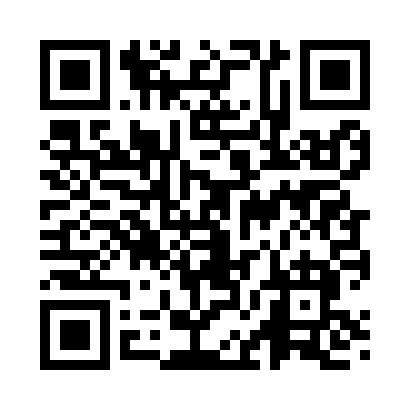 Prayer times for Dans Run, West Virginia, USAMon 1 Jul 2024 - Wed 31 Jul 2024High Latitude Method: Angle Based RulePrayer Calculation Method: Islamic Society of North AmericaAsar Calculation Method: ShafiPrayer times provided by https://www.salahtimes.comDateDayFajrSunriseDhuhrAsrMaghribIsha1Mon4:165:511:195:168:4610:222Tue4:165:521:195:168:4610:213Wed4:175:521:195:178:4610:214Thu4:185:531:195:178:4510:205Fri4:195:541:205:178:4510:206Sat4:205:541:205:178:4510:197Sun4:205:551:205:178:4510:198Mon4:215:551:205:178:4410:189Tue4:225:561:205:178:4410:1810Wed4:235:571:205:178:4310:1711Thu4:245:571:205:178:4310:1612Fri4:255:581:215:178:4310:1613Sat4:265:591:215:178:4210:1514Sun4:276:001:215:178:4210:1415Mon4:286:001:215:178:4110:1316Tue4:296:011:215:178:4010:1217Wed4:306:021:215:178:4010:1118Thu4:316:031:215:178:3910:1019Fri4:336:041:215:178:3810:0920Sat4:346:041:215:178:3810:0821Sun4:356:051:215:168:3710:0722Mon4:366:061:215:168:3610:0623Tue4:376:071:215:168:3510:0524Wed4:386:081:215:168:3510:0425Thu4:406:091:215:168:3410:0226Fri4:416:091:215:168:3310:0127Sat4:426:101:215:158:3210:0028Sun4:436:111:215:158:319:5929Mon4:456:121:215:158:309:5730Tue4:466:131:215:148:299:5631Wed4:476:141:215:148:289:54